от 14.07.2017  № 1133Об утверждении Положения о порядке разработки и утверждения условий конкурса по продаже имущества, находящегося в муниципальной собственности Волгограда, контроля за их исполнением и подтверждения победителем конкурса исполнения таких условийВ соответствии с Федеральным законом от 21 декабря 2001 г. № 178-ФЗ «О приватизации государственного и муниципального имущества», постановлением Правительства Российской Федерации от 12 августа 2002 г. № 584 «Об утверждении Положения о проведении конкурса по продаже государственного или муниципального имущества», руководствуясь решением Волгоградской городской Думы от 16 мая 2012 г. № 61/1797 «Об утверждении Положения о порядке и условиях отчуждения муниципального имущества», статьей 39 Устава города-героя Волгограда, администрация ВолгоградаПОСТАНОВЛЯЕТ: 1. Утвердить прилагаемое Положение о порядке разработки и утверждения условий конкурса по продаже имущества, находящегося в муниципальной собственности Волгограда, контроля за их исполнением и подтверждения победителем конкурса исполнения таких условий.2. Настоящее постановление вступает в силу со дня его официального опубликования.3. Контроль за исполнением настоящего постановления возложить на первого заместителя главы администрации Волгограда Пешкову И.С.Глава администрации                                                                           В.В.ЛихачевУТВЕРЖДЕНОпостановлениемадминистрации Волгоградаот 14.07.2017  № 1133ПОЛОЖЕНИЕо порядке разработки и утверждения условий конкурса по продаже имущества, находящегося в муниципальной собственности Волгограда, контроля за их исполнением и подтверждения победителем конкурса исполнения таких условий1. Общие положения1.1. Настоящее Положение определяет порядок разработки и утверждения условий конкурса по продаже имущества, находящегося в муниципальной собственности Волгограда (далее – конкурс), контроля за исполнением условий конкурса, подтверждения победителем конкурса исполнения таких условий.1.2. Настоящее Положение применяется в отношении имущества, которое может быть продано на конкурсе в соответствии со статьей 20 Федерального закона от 21 декабря 2001 г. № 178-ФЗ «О приватизации государственного и муниципального имущества».1.3. Условия конкурса могут предусматривать:сохранение определенного числа рабочих мест;переподготовку и (или) повышение квалификации работников;ограничение изменения назначения отдельных объектов, используемых для осуществления научной и (или) научно-технической деятельности, социально-культурного, коммунально-бытового или транспортного обслуживания населения, и (или) прекращение использования указанных объектов;проведение ремонтных и иных работ в отношении объектов социально-культурного и коммунально-бытового назначения;проведение работ по сохранению объекта культурного наследия, включенного в единый государственный реестр объектов культурного наследия (памятников истории и культуры) народов Российской Федерации (далее – реестр объектов культурного наследия) в порядке, установленном Федеральным законом от 25 июня 2002 г. № 73-ФЗ «Об объектах культурного наследия (памятниках истории и культуры) народов Российской Федерации».Условия конкурса должны иметь экономическое обоснование, сроки их исполнения, порядок подтверждения победителем конкурса исполнения таких условий. Условия конкурса не подлежат изменению.Указанный перечень условий конкурса является исчерпывающим.1.4. Условия конкурса подлежат размещению в информационном сообщении о его проведении.2. Разработка и утверждение условий конкурса2.1. Условия конкурса разрабатываются департаментом муниципального имущества администрации Волгограда (далее – департамент).2.2. При разработке условий конкурса департамент направляет запросы о представлении предложений по формированию условий конкурса в акционерное общество, акции которого подлежат приватизации на конкурсе, общество с ограниченной ответственностью, доля в уставном капитале которого подлежит приватизации на конкурсе, а также в отраслевое структурное подразделение администрации Волгограда, к ведению которого относится осуществление муниципального управления в сфере основного вида деятельности указанного акционерного общества или общества с ограниченной ответственностью.В случае приватизации объектов культурного наследия, включенных в реестр объектов культурного наследия, департамент направляет запросы о предоставлении предложений по формированию условий конкурса в комитет по культуре администрации Волгограда в части, касающейся полномочий в сфере охраны объектов культурного наследия местного (муниципального) значения, и орган исполнительной власти Волгоградской области, уполномоченный в области сохранения, использования, популяризации и государственной охраны объектов культурного наследия.2.3. Предложения по формированию условий конкурса направляются в департамент структурными подразделениями администрации Волгограда, указанными в пункте 2.2 раздела 2 настоящего Положения, в срок, не превышающий 30 календарных дней со дня получения запроса департамента о представлении таких предложений.2.4. Предложения по формированию условий конкурса должны содержать:условия конкурса;сроки исполнения условий конкурса;экономическое обоснование условий конкурса;порядок подтверждения победителем конкурса исполнения условий конкурса.2.5. Для целей подготовки экономического обоснования условий конкурса структурные подразделения администрации Волгограда, указанные в пункте 2.2 раздела 2 настоящего Положения, вправе обратиться за оказанием технико-методической поддержки в отраслевые структурные подразделения администрации Волгограда, к ведению которых относится осуществление муниципального управления в сфере экономики и строительства (в случае если условием конкурса является проведение ремонтных работ в отношении объектов капитального строительства), а также  иные организации и ведомства, осуществляющие деятельность в соответствующей отрасли. При этом структурные подразделения администрации Волгограда, указанные в пункте 2.2 раздела 2 настоящего Положения, вправе обратиться в департамент с ходатайством о продлении срока представления предложений по формированию условий конкурса на срок не более чем 30 календарных дней.2.6. В случае соответствия предложений по формированию условий конкурса требованиям, установленным пунктом 1.3 раздела 1 и пунктом 2.4 раздела 2 настоящего Положения, департамент в течение 10 рабочих дней со дня их поступления готовит проект распоряжения об утверждении условий приватизации муниципального имущества с указанием условий конкурса, сроков исполнения условий конкурса.Проект распоряжения об утверждении условий приватизации муниципального имущества в отношении объектов культурного наследия, включенных в реестр объектов культурного наследия, департамент направляет на согласование в орган исполнительной власти Волгоградской области, уполномоченный в области сохранения, использования, популяризации и государственной охраны объектов культурного наследия в соответствии с Федеральным законом от 25 июня 2002 г. № 73-ФЗ «Об объектах культурного наследия (памятниках истории и культуры) народов Российской Федерации».Решение об условиях приватизации имущества принимается в порядке, установленном решением Волгоградской городской Думы от 16 мая 2012 г. № 61/1797 «Об утверждении Положения о порядке и условиях отчуждения муниципального имущества».2.7. В случае несоответствия предложений по формированию условий конкурса требованиям, установленным пунктом 1.3 раздела 1 и пунктом 2.4 раздела 2 настоящего Положения, департамент в течение 10 рабочих дней со дня их поступления повторно направляет запрос о представлении предложений по формированию условий конкурса в структурные подразделения администрации Волгограда, указанные в пункте 2.2 раздела 2 настоящего Положения.Предложения по формированию условий конкурса направляются в департамент в сроки, определенные пунктом 2.3 раздела 2 настоящего Положения.3. Контроль за исполнением условий конкурса и подтверждениепобедителем конкурса исполнения таких условий3.1. Для осуществления контроля за исполнением условий конкурса департамент обязан:вести учет договоров купли-продажи имущества, заключенных по результатам конкурса;осуществлять учет обязательств победителей конкурса, определенных договорами купли-продажи имущества, и контроль их исполнения;принимать от победителей конкурса отчетные документы, подтверждающие исполнение условий конкурса;проводить проверки документов, представляемых победителями конкурса в подтверждение исполнения условий конкурса, а также проверки фактического исполнения условий конкурса в месте расположения проверяемых объектов. Проведение проверки документов, а также проверки фактического использования в отношении объектов культурного наследия, включенных в единый государственный реестр, находящихся в неудовлетворительном состоянии, должно осуществляться не чаще одного раза в квартал, но не реже одного раза в год;принимать предусмотренные действующим законодательством Российской Федерации и договором купли-продажи имущества меры воздействия, направленные на устранение нарушений и обеспечение исполнения условий конкурса.3.2. Периодичность и форма представления отчетных документов победителем конкурса определяются договором купли-продажи имущества с учетом того, что документы представляются не чаще одного раза в квартал.3.3. В течение 10 рабочих дней со дня истечения срока исполнения условий конкурса победитель конкурса направляет в департамент сводный (итоговый) отчет об исполнении им условий конкурса в целом с приложением всех необходимых документов.3.4. В течение двух месяцев со дня получения сводного (итогового) отчета о выполнении условий конкурса департамент обязан осуществить проверку фактического исполнения условий конкурса на основании представленного победителем конкурса сводного (итогового) отчета. Указанная проверка проводится специально созданной департаментом для этих целей комиссией по контролю за выполнением условий конкурса (далее – комиссия).3.5. Состав комиссии и порядок организации ее работы определяются распоряжением департамента. В состав комиссии помимо сотрудников департамента включаются представители структурных подразделений администрации Волгограда, указанных в пункте 2.2 раздела 2 настоящего Положения, а также иных организаций, осуществляющих координацию и регулирование деятельности в соответствующей отрасли.3.6. Департамент осуществляет организационно-техническое, документационное, информационное обеспечение деятельности комиссии.3.7. Департамент представляет в комиссию отчетные документы и сводный (итоговый) отчет об исполнении условий конкурса с приложением всех необходимых документов, подписанные победителем конкурса.Комиссия осуществляет проверку исполнения условий конкурса в целом.3.8. По результатам рассмотрения сводного (итогового) отчета об исполнении условий конкурса комиссией составляется акт об исполнении победителем конкурса условий конкурса или о признании условий конкурса неисполненными (далее – акт).3.9. Акт должен содержать следующую информацию:дату и место составления;данные о персональном составе комиссии;сведения о привлеченных экспертах и консультантах;перечень обязательств победителя конкурса по заключенному договору купли-продажи;перечень документов, подтверждающих исполнение победителем конкурса условий конкурса (перечень обязательств, не исполненных победителем конкурса по заключенному договору купли-продажи, в случае если условия конкурса признаются неисполненными);заключения экспертов, выводы и предложения комиссии по вопросу признания исполнения (неисполнения) победителем конкурса условий конкурса.Акт составляется в двух экземплярах: по одному для победителя конкурса и департамента, а в случае продажи акций акционерного общества или доли общества с ограниченной ответственностью – в трех экземплярах: по одному для победителя конкурса, акционерного общества или общества с ограниченной ответственностью и департамента.Акт подписывается всеми членами комиссии, принявшими участие в работе по проверке данных сводного (итогового) отчета, и утверждается департаментом в срок, не превышающий трех рабочих дней со дня подписания акта комиссией.3.10. Обязательства победителя конкурса по исполнению условий конкурса считаются исполненными в полном объеме со дня утверждения департаментом акта об исполнении победителем конкурса условий конкурса.3.11. В случае утверждения департаментом акта о признании условий конкурса неисполненными департамент в срок, не превышающий 30 календарных дней со дня утверждения указанного акта направляет требование о расторжении договора купли-продажи имущества и выплате предусмотренной договором неустойки. Департамент муниципального имущества администрации Волгограда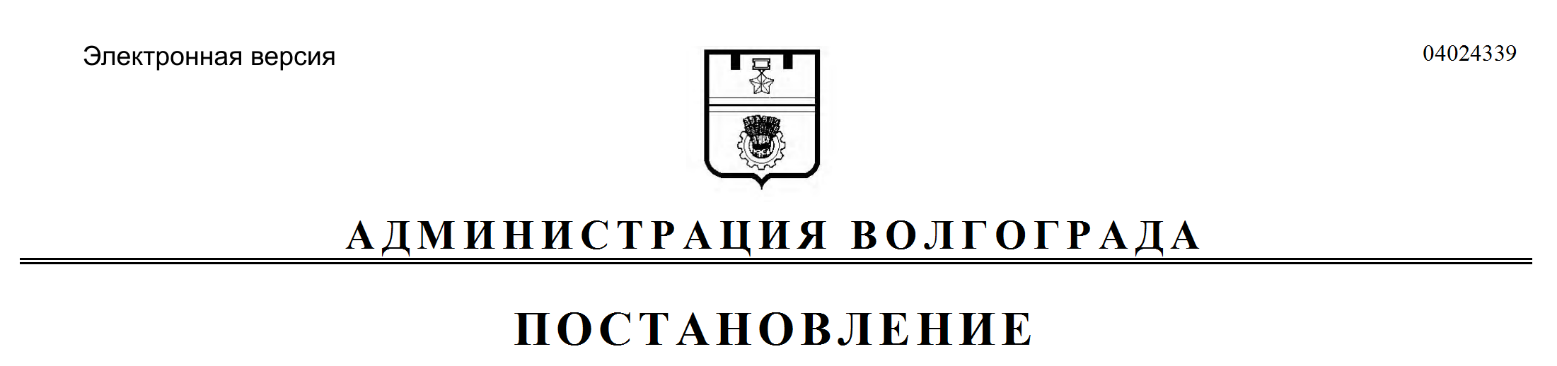 